Parish of St Margaret's Putney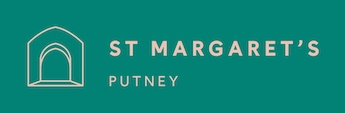 Policy for Responding to Domestic AbuseAll forms of domestic abuse are wrong and must stop. We are committed to promoting and supporting environments which:ensure that all people feel welcomed, respected and safe from abuseprotect those vulnerable to domestic abuse from actual or potential harmrecognise equality amongst people and within relationshipsenable and encourage concerns to be raised and responded to appropriately and consistently.We recognise that:all forms of domestic abuse cause damage to the survivor and express an imbalance of power in the relationshipall survivors (regardless of age, disability, gender, racial heritage, religious belief, sexual orientation or identity) have the right to equal protection from all types of harm or abusedomestic abuse can occur in all communitiesdomestic abuse may be a single incident but is usually a systematic, repeated pattern which escalates in severity and frequencydomestic abuse, if witnessed or overheard by a child, is a form of abuse by the perpetrator of the abusive behaviourworking in partnership with children, adults and other agencies is essential in promoting thewelfare of any child or adult suffering abuse.We will endeavour to respond to domestic abuse by:in all our activities —valuing, listening to and respecting both survivors and alleged or known perpetrators ofdomestic abusein our publicity —raising awareness about other agencies, support services, resources and expertise, through providing information in public and women-only areas of relevance to survivors, children and alleged or known perpetrators of domestic abusewhen concerns are raised —ensuring that those who have experienced abuse can find safety and informed helpworking with the appropriate statutory bodies during an investigation into domesticabuse, including when allegations are made against a member of the church communityin our care —ensuring that informed and appropriate pastoral care is offered to any child, young person or adult who has suffered abuseidentifying and outlining the appropriate relationship of those with pastoral care responsibilities with both survivors and alleged or known perpetrators of domestic abuse.If you have any concerns or need to talk to anyone, please contact:Helen Hargreaves - 07899813113   Natasha Hume - 07956814703  or Southwark Diocesan Safeguarding Officer on 020 7939 9423 (office hours) or 07982279713  (out of hours)